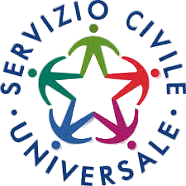 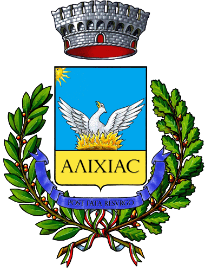 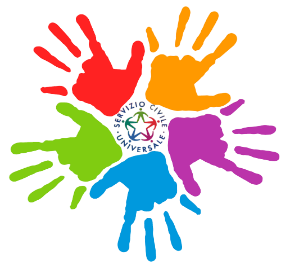 COMUNE DI ALEZIOOGGETTO: Banchetto informativo Servizio Civile UniversaleSi comunica che in data 14 agosto 2023, in occasione dell’apertura della festa patronale, presso il “Largo Fiera – Santa Maria della Lizza” si terrà il banchetto informativo organizzato dai ragazzi del Servizio Civile Universale, progetto “Pianeta Giovani 2020” del Comune di Alezio.Per maggiori informazioni siamo disponibili presso lo Sportello Informa-giovani del Comune di Alezio in via S. Pancrazio n. 34; dal lunedì al venerdì dalle ore 9.00 alle ore 12.00, il martedì e il giovedì dalle ore 16.00 alle ore 18.00,oppure, ai seguenti indirizzi:- telefono: 0833/281020 (interno 9)- MAIL: pianetagiovani.alezio2020@gmail.com- Instagram: pianetagiovani.alezio - Pagina Facebook: Pianeta Giovani AlezioAlezio, 10/08/2023